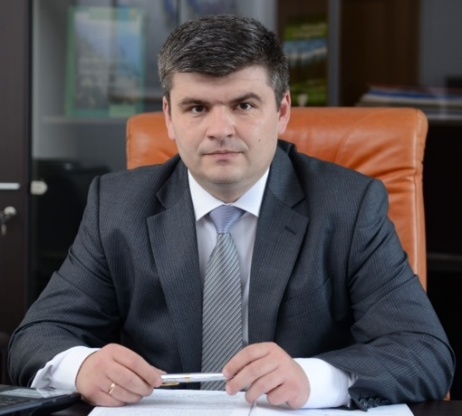 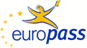 Curriculum vitae EuropassInformaţii personaleNume/PrenumeGelu PUIUGelu PUIUGelu PUIUGelu PUIUGelu PUIUGelu PUIUGelu PUIUGelu PUIUGelu PUIUGelu PUIUNaţionalitateRomânăRomânăRomânăRomânăRomânăRomânăRomânăRomânăRomânăRomânăData naşterii11.08.197911.08.197911.08.197911.08.197911.08.197911.08.197911.08.197911.08.197911.08.197911.08.1979SexMasculinMasculinMasculinMasculinMasculinMasculinMasculinMasculinMasculinMasculinStarea civilăCăsătoritCăsătoritCăsătoritCăsătoritCăsătoritCăsătoritCăsătoritCăsătoritCăsătoritCăsătoritCopii2222222222Experienţă profesionalăPerioadaFuncţia sau postul ocupatNumele angajatorului11.12.2019-PrezentSecretar de StatMinisterul Mediului Apelor si Padurilor11.12.2019-PrezentSecretar de StatMinisterul Mediului Apelor si Padurilor11.12.2019-PrezentSecretar de StatMinisterul Mediului Apelor si Padurilor11.12.2019-PrezentSecretar de StatMinisterul Mediului Apelor si Padurilor11.12.2019-PrezentSecretar de StatMinisterul Mediului Apelor si Padurilor11.12.2019-PrezentSecretar de StatMinisterul Mediului Apelor si Padurilor11.12.2019-PrezentSecretar de StatMinisterul Mediului Apelor si Padurilor11.12.2019-PrezentSecretar de StatMinisterul Mediului Apelor si Padurilor11.12.2019-PrezentSecretar de StatMinisterul Mediului Apelor si Padurilor11.12.2019-PrezentSecretar de StatMinisterul Mediului Apelor si PadurilorPerioadaFuncţia sau postul ocupatNumele angajatorului08.10.2015- 10.12.2019Inginer silvic - şef ocolOcolul Silvic Vama, Direcția Silvică Suceava08.10.2015- 10.12.2019Inginer silvic - şef ocolOcolul Silvic Vama, Direcția Silvică Suceava08.10.2015- 10.12.2019Inginer silvic - şef ocolOcolul Silvic Vama, Direcția Silvică Suceava08.10.2015- 10.12.2019Inginer silvic - şef ocolOcolul Silvic Vama, Direcția Silvică Suceava08.10.2015- 10.12.2019Inginer silvic - şef ocolOcolul Silvic Vama, Direcția Silvică Suceava08.10.2015- 10.12.2019Inginer silvic - şef ocolOcolul Silvic Vama, Direcția Silvică Suceava08.10.2015- 10.12.2019Inginer silvic - şef ocolOcolul Silvic Vama, Direcția Silvică Suceava08.10.2015- 10.12.2019Inginer silvic - şef ocolOcolul Silvic Vama, Direcția Silvică Suceava08.10.2015- 10.12.2019Inginer silvic - şef ocolOcolul Silvic Vama, Direcția Silvică Suceava08.10.2015- 10.12.2019Inginer silvic - şef ocolOcolul Silvic Vama, Direcția Silvică SuceavaPerioadaFuncţia sau postul ocupatNumele angajatorului01.04.2014 – 08.10.2015Inginer silvic - şef ocolOcolul Silvic Adâncata, Direcția Silvică Suceava01.04.2014 – 08.10.2015Inginer silvic - şef ocolOcolul Silvic Adâncata, Direcția Silvică Suceava01.04.2014 – 08.10.2015Inginer silvic - şef ocolOcolul Silvic Adâncata, Direcția Silvică Suceava01.04.2014 – 08.10.2015Inginer silvic - şef ocolOcolul Silvic Adâncata, Direcția Silvică Suceava01.04.2014 – 08.10.2015Inginer silvic - şef ocolOcolul Silvic Adâncata, Direcția Silvică Suceava01.04.2014 – 08.10.2015Inginer silvic - şef ocolOcolul Silvic Adâncata, Direcția Silvică Suceava01.04.2014 – 08.10.2015Inginer silvic - şef ocolOcolul Silvic Adâncata, Direcția Silvică Suceava01.04.2014 – 08.10.2015Inginer silvic - şef ocolOcolul Silvic Adâncata, Direcția Silvică Suceava01.04.2014 – 08.10.2015Inginer silvic - şef ocolOcolul Silvic Adâncata, Direcția Silvică Suceava01.04.2014 – 08.10.2015Inginer silvic - şef ocolOcolul Silvic Adâncata, Direcția Silvică SuceavaPerioadaFuncţia sau postul ocupatNumele angajatorului18.11.2013 – 27.02.2014Secretar de statDepartamentul pentru Ape, Păduri și Piscicultură18.11.2013 – 27.02.2014Secretar de statDepartamentul pentru Ape, Păduri și Piscicultură18.11.2013 – 27.02.2014Secretar de statDepartamentul pentru Ape, Păduri și Piscicultură18.11.2013 – 27.02.2014Secretar de statDepartamentul pentru Ape, Păduri și Piscicultură18.11.2013 – 27.02.2014Secretar de statDepartamentul pentru Ape, Păduri și Piscicultură18.11.2013 – 27.02.2014Secretar de statDepartamentul pentru Ape, Păduri și Piscicultură18.11.2013 – 27.02.2014Secretar de statDepartamentul pentru Ape, Păduri și Piscicultură18.11.2013 – 27.02.2014Secretar de statDepartamentul pentru Ape, Păduri și Piscicultură18.11.2013 – 27.02.2014Secretar de statDepartamentul pentru Ape, Păduri și Piscicultură18.11.2013 – 27.02.2014Secretar de statDepartamentul pentru Ape, Păduri și PisciculturăPerioadaFuncţia sau postul ocupatNumele angajatorului29.03.2013– 11.09.2013Secretar de statMinisterul Mediului şi Schimbărilor Climatice – Departamentul pentru Ape, Păduri și Piscicultură29.03.2013– 11.09.2013Secretar de statMinisterul Mediului şi Schimbărilor Climatice – Departamentul pentru Ape, Păduri și Piscicultură29.03.2013– 11.09.2013Secretar de statMinisterul Mediului şi Schimbărilor Climatice – Departamentul pentru Ape, Păduri și Piscicultură29.03.2013– 11.09.2013Secretar de statMinisterul Mediului şi Schimbărilor Climatice – Departamentul pentru Ape, Păduri și Piscicultură29.03.2013– 11.09.2013Secretar de statMinisterul Mediului şi Schimbărilor Climatice – Departamentul pentru Ape, Păduri și Piscicultură29.03.2013– 11.09.2013Secretar de statMinisterul Mediului şi Schimbărilor Climatice – Departamentul pentru Ape, Păduri și Piscicultură29.03.2013– 11.09.2013Secretar de statMinisterul Mediului şi Schimbărilor Climatice – Departamentul pentru Ape, Păduri și Piscicultură29.03.2013– 11.09.2013Secretar de statMinisterul Mediului şi Schimbărilor Climatice – Departamentul pentru Ape, Păduri și Piscicultură29.03.2013– 11.09.2013Secretar de statMinisterul Mediului şi Schimbărilor Climatice – Departamentul pentru Ape, Păduri și Piscicultură29.03.2013– 11.09.2013Secretar de statMinisterul Mediului şi Schimbărilor Climatice – Departamentul pentru Ape, Păduri și PisciculturăPerioadaFuncţia sau postul ocupatNumele angajatorului24.09.2012 - 29.03.2013Inginer silvic - şef ocolOcolul Silvic Cîrlibaba, Direcția Silvică Suceava24.09.2012 - 29.03.2013Inginer silvic - şef ocolOcolul Silvic Cîrlibaba, Direcția Silvică Suceava24.09.2012 - 29.03.2013Inginer silvic - şef ocolOcolul Silvic Cîrlibaba, Direcția Silvică Suceava24.09.2012 - 29.03.2013Inginer silvic - şef ocolOcolul Silvic Cîrlibaba, Direcția Silvică Suceava24.09.2012 - 29.03.2013Inginer silvic - şef ocolOcolul Silvic Cîrlibaba, Direcția Silvică Suceava24.09.2012 - 29.03.2013Inginer silvic - şef ocolOcolul Silvic Cîrlibaba, Direcția Silvică Suceava24.09.2012 - 29.03.2013Inginer silvic - şef ocolOcolul Silvic Cîrlibaba, Direcția Silvică Suceava24.09.2012 - 29.03.2013Inginer silvic - şef ocolOcolul Silvic Cîrlibaba, Direcția Silvică Suceava24.09.2012 - 29.03.2013Inginer silvic - şef ocolOcolul Silvic Cîrlibaba, Direcția Silvică Suceava24.09.2012 - 29.03.2013Inginer silvic - şef ocolOcolul Silvic Cîrlibaba, Direcția Silvică SuceavaPerioadaFuncţia sau postul ocupatNumele angajatorului22.04.2010 - 23.09.2012Inginer silvic - şef  ocolOcolul Silvic Frasin, Direcția Silvică Suceava22.04.2010 - 23.09.2012Inginer silvic - şef  ocolOcolul Silvic Frasin, Direcția Silvică Suceava22.04.2010 - 23.09.2012Inginer silvic - şef  ocolOcolul Silvic Frasin, Direcția Silvică Suceava22.04.2010 - 23.09.2012Inginer silvic - şef  ocolOcolul Silvic Frasin, Direcția Silvică Suceava22.04.2010 - 23.09.2012Inginer silvic - şef  ocolOcolul Silvic Frasin, Direcția Silvică Suceava22.04.2010 - 23.09.2012Inginer silvic - şef  ocolOcolul Silvic Frasin, Direcția Silvică Suceava22.04.2010 - 23.09.2012Inginer silvic - şef  ocolOcolul Silvic Frasin, Direcția Silvică Suceava22.04.2010 - 23.09.2012Inginer silvic - şef  ocolOcolul Silvic Frasin, Direcția Silvică Suceava22.04.2010 - 23.09.2012Inginer silvic - şef  ocolOcolul Silvic Frasin, Direcția Silvică Suceava22.04.2010 - 23.09.2012Inginer silvic - şef  ocolOcolul Silvic Frasin, Direcția Silvică SuceavaPerioadaFuncţia sau postul ocupatNumele angajatorului30.01.2006 - 21.04.2010 Inginer silvic - responsabil pază şi protecţie, monitoring, S.U., S.S.M., lider sindicat ocolOcolul Silvic Vama, Direcţia Silvică Suceava30.01.2006 - 21.04.2010 Inginer silvic - responsabil pază şi protecţie, monitoring, S.U., S.S.M., lider sindicat ocolOcolul Silvic Vama, Direcţia Silvică Suceava30.01.2006 - 21.04.2010 Inginer silvic - responsabil pază şi protecţie, monitoring, S.U., S.S.M., lider sindicat ocolOcolul Silvic Vama, Direcţia Silvică Suceava30.01.2006 - 21.04.2010 Inginer silvic - responsabil pază şi protecţie, monitoring, S.U., S.S.M., lider sindicat ocolOcolul Silvic Vama, Direcţia Silvică Suceava30.01.2006 - 21.04.2010 Inginer silvic - responsabil pază şi protecţie, monitoring, S.U., S.S.M., lider sindicat ocolOcolul Silvic Vama, Direcţia Silvică Suceava30.01.2006 - 21.04.2010 Inginer silvic - responsabil pază şi protecţie, monitoring, S.U., S.S.M., lider sindicat ocolOcolul Silvic Vama, Direcţia Silvică Suceava30.01.2006 - 21.04.2010 Inginer silvic - responsabil pază şi protecţie, monitoring, S.U., S.S.M., lider sindicat ocolOcolul Silvic Vama, Direcţia Silvică Suceava30.01.2006 - 21.04.2010 Inginer silvic - responsabil pază şi protecţie, monitoring, S.U., S.S.M., lider sindicat ocolOcolul Silvic Vama, Direcţia Silvică Suceava30.01.2006 - 21.04.2010 Inginer silvic - responsabil pază şi protecţie, monitoring, S.U., S.S.M., lider sindicat ocolOcolul Silvic Vama, Direcţia Silvică Suceava30.01.2006 - 21.04.2010 Inginer silvic - responsabil pază şi protecţie, monitoring, S.U., S.S.M., lider sindicat ocolOcolul Silvic Vama, Direcţia Silvică SuceavaPerioadaFuncţia sau postul ocupatNumele angajatorului01.10.2005 - 29.01.2006Inginer silvic - responsabil cultură, investiţii, drumuri auto forestiere, lider sindicat ocolOcolul Silvic Vama, Direcţia Silvică Suceava01.10.2005 - 29.01.2006Inginer silvic - responsabil cultură, investiţii, drumuri auto forestiere, lider sindicat ocolOcolul Silvic Vama, Direcţia Silvică Suceava01.10.2005 - 29.01.2006Inginer silvic - responsabil cultură, investiţii, drumuri auto forestiere, lider sindicat ocolOcolul Silvic Vama, Direcţia Silvică Suceava01.10.2005 - 29.01.2006Inginer silvic - responsabil cultură, investiţii, drumuri auto forestiere, lider sindicat ocolOcolul Silvic Vama, Direcţia Silvică Suceava01.10.2005 - 29.01.2006Inginer silvic - responsabil cultură, investiţii, drumuri auto forestiere, lider sindicat ocolOcolul Silvic Vama, Direcţia Silvică Suceava01.10.2005 - 29.01.2006Inginer silvic - responsabil cultură, investiţii, drumuri auto forestiere, lider sindicat ocolOcolul Silvic Vama, Direcţia Silvică Suceava01.10.2005 - 29.01.2006Inginer silvic - responsabil cultură, investiţii, drumuri auto forestiere, lider sindicat ocolOcolul Silvic Vama, Direcţia Silvică Suceava01.10.2005 - 29.01.2006Inginer silvic - responsabil cultură, investiţii, drumuri auto forestiere, lider sindicat ocolOcolul Silvic Vama, Direcţia Silvică Suceava01.10.2005 - 29.01.2006Inginer silvic - responsabil cultură, investiţii, drumuri auto forestiere, lider sindicat ocolOcolul Silvic Vama, Direcţia Silvică Suceava01.10.2005 - 29.01.2006Inginer silvic - responsabil cultură, investiţii, drumuri auto forestiere, lider sindicat ocolOcolul Silvic Vama, Direcţia Silvică SuceavaPerioadaFuncţia sau postul ocupatNumele angajatorului01.08.2005 - 01.10.2005 Lucrător comercialOcolul Silvic Vama, Direcţia Silvică Suceava01.08.2005 - 01.10.2005 Lucrător comercialOcolul Silvic Vama, Direcţia Silvică Suceava01.08.2005 - 01.10.2005 Lucrător comercialOcolul Silvic Vama, Direcţia Silvică Suceava01.08.2005 - 01.10.2005 Lucrător comercialOcolul Silvic Vama, Direcţia Silvică Suceava01.08.2005 - 01.10.2005 Lucrător comercialOcolul Silvic Vama, Direcţia Silvică Suceava01.08.2005 - 01.10.2005 Lucrător comercialOcolul Silvic Vama, Direcţia Silvică Suceava01.08.2005 - 01.10.2005 Lucrător comercialOcolul Silvic Vama, Direcţia Silvică Suceava01.08.2005 - 01.10.2005 Lucrător comercialOcolul Silvic Vama, Direcţia Silvică Suceava01.08.2005 - 01.10.2005 Lucrător comercialOcolul Silvic Vama, Direcţia Silvică Suceava01.08.2005 - 01.10.2005 Lucrător comercialOcolul Silvic Vama, Direcţia Silvică SuceavaPerioadaFuncţia sau postul ocupatNumele angajatorului01.01.2005 - 31.07.2005Inginer silvic debutant - responsabil cultură, investiţii, drumuri auto, forestiere şi mecanizare Ocolul Silvic Frumosu, Direcţia Fondului Forestier Bisericesc Suceava01.01.2005 - 31.07.2005Inginer silvic debutant - responsabil cultură, investiţii, drumuri auto, forestiere şi mecanizare Ocolul Silvic Frumosu, Direcţia Fondului Forestier Bisericesc Suceava01.01.2005 - 31.07.2005Inginer silvic debutant - responsabil cultură, investiţii, drumuri auto, forestiere şi mecanizare Ocolul Silvic Frumosu, Direcţia Fondului Forestier Bisericesc Suceava01.01.2005 - 31.07.2005Inginer silvic debutant - responsabil cultură, investiţii, drumuri auto, forestiere şi mecanizare Ocolul Silvic Frumosu, Direcţia Fondului Forestier Bisericesc Suceava01.01.2005 - 31.07.2005Inginer silvic debutant - responsabil cultură, investiţii, drumuri auto, forestiere şi mecanizare Ocolul Silvic Frumosu, Direcţia Fondului Forestier Bisericesc Suceava01.01.2005 - 31.07.2005Inginer silvic debutant - responsabil cultură, investiţii, drumuri auto, forestiere şi mecanizare Ocolul Silvic Frumosu, Direcţia Fondului Forestier Bisericesc Suceava01.01.2005 - 31.07.2005Inginer silvic debutant - responsabil cultură, investiţii, drumuri auto, forestiere şi mecanizare Ocolul Silvic Frumosu, Direcţia Fondului Forestier Bisericesc Suceava01.01.2005 - 31.07.2005Inginer silvic debutant - responsabil cultură, investiţii, drumuri auto, forestiere şi mecanizare Ocolul Silvic Frumosu, Direcţia Fondului Forestier Bisericesc Suceava01.01.2005 - 31.07.2005Inginer silvic debutant - responsabil cultură, investiţii, drumuri auto, forestiere şi mecanizare Ocolul Silvic Frumosu, Direcţia Fondului Forestier Bisericesc Suceava01.01.2005 - 31.07.2005Inginer silvic debutant - responsabil cultură, investiţii, drumuri auto, forestiere şi mecanizare Ocolul Silvic Frumosu, Direcţia Fondului Forestier Bisericesc SuceavaPerioadaFuncţia sau postul ocupatNumele angajatorului06.04.2004 - 31.12.2004Lucrător comercialOcolul Silvic Vama, Direcţia Silvică Suceava06.04.2004 - 31.12.2004Lucrător comercialOcolul Silvic Vama, Direcţia Silvică Suceava06.04.2004 - 31.12.2004Lucrător comercialOcolul Silvic Vama, Direcţia Silvică Suceava06.04.2004 - 31.12.2004Lucrător comercialOcolul Silvic Vama, Direcţia Silvică Suceava06.04.2004 - 31.12.2004Lucrător comercialOcolul Silvic Vama, Direcţia Silvică Suceava06.04.2004 - 31.12.2004Lucrător comercialOcolul Silvic Vama, Direcţia Silvică Suceava06.04.2004 - 31.12.2004Lucrător comercialOcolul Silvic Vama, Direcţia Silvică Suceava06.04.2004 - 31.12.2004Lucrător comercialOcolul Silvic Vama, Direcţia Silvică Suceava06.04.2004 - 31.12.2004Lucrător comercialOcolul Silvic Vama, Direcţia Silvică Suceava06.04.2004 - 31.12.2004Lucrător comercialOcolul Silvic Vama, Direcţia Silvică SuceavaPerioadaFuncţia sau postul ocupatNumele angajatorului01.09.2003 - 05.04.2004Profesor I debutantInginer silvic în catedra tehnică- Grup Şcolar Silvic Câmpulung Moldovenesc01.09.2003 - 05.04.2004Profesor I debutantInginer silvic în catedra tehnică- Grup Şcolar Silvic Câmpulung Moldovenesc01.09.2003 - 05.04.2004Profesor I debutantInginer silvic în catedra tehnică- Grup Şcolar Silvic Câmpulung Moldovenesc01.09.2003 - 05.04.2004Profesor I debutantInginer silvic în catedra tehnică- Grup Şcolar Silvic Câmpulung Moldovenesc01.09.2003 - 05.04.2004Profesor I debutantInginer silvic în catedra tehnică- Grup Şcolar Silvic Câmpulung Moldovenesc01.09.2003 - 05.04.2004Profesor I debutantInginer silvic în catedra tehnică- Grup Şcolar Silvic Câmpulung Moldovenesc01.09.2003 - 05.04.2004Profesor I debutantInginer silvic în catedra tehnică- Grup Şcolar Silvic Câmpulung Moldovenesc01.09.2003 - 05.04.2004Profesor I debutantInginer silvic în catedra tehnică- Grup Şcolar Silvic Câmpulung Moldovenesc01.09.2003 - 05.04.2004Profesor I debutantInginer silvic în catedra tehnică- Grup Şcolar Silvic Câmpulung Moldovenesc01.09.2003 - 05.04.2004Profesor I debutantInginer silvic în catedra tehnică- Grup Şcolar Silvic Câmpulung MoldovenescPerioadaFuncţia sau postul ocupatNumele angajatorulu15.07.2001 - 30.09.2001Muncitor necalificatSC „IN CON” Neagra Şarului15.07.2001 - 30.09.2001Muncitor necalificatSC „IN CON” Neagra Şarului15.07.2001 - 30.09.2001Muncitor necalificatSC „IN CON” Neagra Şarului15.07.2001 - 30.09.2001Muncitor necalificatSC „IN CON” Neagra Şarului15.07.2001 - 30.09.2001Muncitor necalificatSC „IN CON” Neagra Şarului15.07.2001 - 30.09.2001Muncitor necalificatSC „IN CON” Neagra Şarului15.07.2001 - 30.09.2001Muncitor necalificatSC „IN CON” Neagra Şarului15.07.2001 - 30.09.2001Muncitor necalificatSC „IN CON” Neagra Şarului15.07.2001 - 30.09.2001Muncitor necalificatSC „IN CON” Neagra Şarului15.07.2001 - 30.09.2001Muncitor necalificatSC „IN CON” Neagra ŞaruluiEducație și formarePerioadaNumele şi tipul instituţiei de învăţământNivelul în clasificarea naţională2013- 2014Agentia Nationala a Functionarilor Publici, Programul de formare specializata pentru ocuparea unei functii publice corespunzatoare categoriei inaltilor functionari publiciCertificat de absolvire2013- 2014Agentia Nationala a Functionarilor Publici, Programul de formare specializata pentru ocuparea unei functii publice corespunzatoare categoriei inaltilor functionari publiciCertificat de absolvire2013- 2014Agentia Nationala a Functionarilor Publici, Programul de formare specializata pentru ocuparea unei functii publice corespunzatoare categoriei inaltilor functionari publiciCertificat de absolvire2013- 2014Agentia Nationala a Functionarilor Publici, Programul de formare specializata pentru ocuparea unei functii publice corespunzatoare categoriei inaltilor functionari publiciCertificat de absolvire2013- 2014Agentia Nationala a Functionarilor Publici, Programul de formare specializata pentru ocuparea unei functii publice corespunzatoare categoriei inaltilor functionari publiciCertificat de absolvire2013- 2014Agentia Nationala a Functionarilor Publici, Programul de formare specializata pentru ocuparea unei functii publice corespunzatoare categoriei inaltilor functionari publiciCertificat de absolvire2013- 2014Agentia Nationala a Functionarilor Publici, Programul de formare specializata pentru ocuparea unei functii publice corespunzatoare categoriei inaltilor functionari publiciCertificat de absolvire2013- 2014Agentia Nationala a Functionarilor Publici, Programul de formare specializata pentru ocuparea unei functii publice corespunzatoare categoriei inaltilor functionari publiciCertificat de absolvire2013- 2014Agentia Nationala a Functionarilor Publici, Programul de formare specializata pentru ocuparea unei functii publice corespunzatoare categoriei inaltilor functionari publiciCertificat de absolvire2013- 2014Agentia Nationala a Functionarilor Publici, Programul de formare specializata pentru ocuparea unei functii publice corespunzatoare categoriei inaltilor functionari publiciCertificat de absolvirePerioadaNumele şi tipul instituţiei de învăţământNivelul în clasificarea naţionalăAprilie – octombrie 2013Institutul Diplomatic Român, specializare în domeniul politică externă și diplomațieCertificat de absolvireAprilie – octombrie 2013Institutul Diplomatic Român, specializare în domeniul politică externă și diplomațieCertificat de absolvireAprilie – octombrie 2013Institutul Diplomatic Român, specializare în domeniul politică externă și diplomațieCertificat de absolvireAprilie – octombrie 2013Institutul Diplomatic Român, specializare în domeniul politică externă și diplomațieCertificat de absolvireAprilie – octombrie 2013Institutul Diplomatic Român, specializare în domeniul politică externă și diplomațieCertificat de absolvireAprilie – octombrie 2013Institutul Diplomatic Român, specializare în domeniul politică externă și diplomațieCertificat de absolvireAprilie – octombrie 2013Institutul Diplomatic Român, specializare în domeniul politică externă și diplomațieCertificat de absolvireAprilie – octombrie 2013Institutul Diplomatic Român, specializare în domeniul politică externă și diplomațieCertificat de absolvireAprilie – octombrie 2013Institutul Diplomatic Român, specializare în domeniul politică externă și diplomațieCertificat de absolvireAprilie – octombrie 2013Institutul Diplomatic Român, specializare în domeniul politică externă și diplomațieCertificat de absolvirePerioadaNumele şi tipul instituţiei de învăţământNivelul în clasificarea naţionalăiunie 2009Programul de Training pentru Implementarea Strategiei de Dezvoltare a RNP – ROMSILVA -  Universitatea Transilvania din Braşov – Profiles Internaţional RomaniaCertificat de absolvireiunie 2009Programul de Training pentru Implementarea Strategiei de Dezvoltare a RNP – ROMSILVA -  Universitatea Transilvania din Braşov – Profiles Internaţional RomaniaCertificat de absolvireiunie 2009Programul de Training pentru Implementarea Strategiei de Dezvoltare a RNP – ROMSILVA -  Universitatea Transilvania din Braşov – Profiles Internaţional RomaniaCertificat de absolvireiunie 2009Programul de Training pentru Implementarea Strategiei de Dezvoltare a RNP – ROMSILVA -  Universitatea Transilvania din Braşov – Profiles Internaţional RomaniaCertificat de absolvireiunie 2009Programul de Training pentru Implementarea Strategiei de Dezvoltare a RNP – ROMSILVA -  Universitatea Transilvania din Braşov – Profiles Internaţional RomaniaCertificat de absolvireiunie 2009Programul de Training pentru Implementarea Strategiei de Dezvoltare a RNP – ROMSILVA -  Universitatea Transilvania din Braşov – Profiles Internaţional RomaniaCertificat de absolvireiunie 2009Programul de Training pentru Implementarea Strategiei de Dezvoltare a RNP – ROMSILVA -  Universitatea Transilvania din Braşov – Profiles Internaţional RomaniaCertificat de absolvireiunie 2009Programul de Training pentru Implementarea Strategiei de Dezvoltare a RNP – ROMSILVA -  Universitatea Transilvania din Braşov – Profiles Internaţional RomaniaCertificat de absolvireiunie 2009Programul de Training pentru Implementarea Strategiei de Dezvoltare a RNP – ROMSILVA -  Universitatea Transilvania din Braşov – Profiles Internaţional RomaniaCertificat de absolvireiunie 2009Programul de Training pentru Implementarea Strategiei de Dezvoltare a RNP – ROMSILVA -  Universitatea Transilvania din Braşov – Profiles Internaţional RomaniaCertificat de absolvirePerioadaNumele şi tipul instituţiei de învăţământ02.07.2007 -17.07.2007Inspector protecţia muncii - Certificat de absolvire seria E nr. 002751802.07.2007 -17.07.2007Inspector protecţia muncii - Certificat de absolvire seria E nr. 002751802.07.2007 -17.07.2007Inspector protecţia muncii - Certificat de absolvire seria E nr. 002751802.07.2007 -17.07.2007Inspector protecţia muncii - Certificat de absolvire seria E nr. 002751802.07.2007 -17.07.2007Inspector protecţia muncii - Certificat de absolvire seria E nr. 002751802.07.2007 -17.07.2007Inspector protecţia muncii - Certificat de absolvire seria E nr. 002751802.07.2007 -17.07.2007Inspector protecţia muncii - Certificat de absolvire seria E nr. 002751802.07.2007 -17.07.2007Inspector protecţia muncii - Certificat de absolvire seria E nr. 002751802.07.2007 -17.07.2007Inspector protecţia muncii - Certificat de absolvire seria E nr. 002751802.07.2007 -17.07.2007Inspector protecţia muncii - Certificat de absolvire seria E nr. 0027518PerioadaNivelul în clasificarea naţională02.10.2006 - 06.10.2006 Persoană abilitată securitate şi sănătate în muncă - Certificat de instruire/perfecţionare profesională „Securitate şi sănătate în muncă”- SC PROSANO SRL Braşov;02.10.2006 - 06.10.2006 Persoană abilitată securitate şi sănătate în muncă - Certificat de instruire/perfecţionare profesională „Securitate şi sănătate în muncă”- SC PROSANO SRL Braşov;02.10.2006 - 06.10.2006 Persoană abilitată securitate şi sănătate în muncă - Certificat de instruire/perfecţionare profesională „Securitate şi sănătate în muncă”- SC PROSANO SRL Braşov;02.10.2006 - 06.10.2006 Persoană abilitată securitate şi sănătate în muncă - Certificat de instruire/perfecţionare profesională „Securitate şi sănătate în muncă”- SC PROSANO SRL Braşov;02.10.2006 - 06.10.2006 Persoană abilitată securitate şi sănătate în muncă - Certificat de instruire/perfecţionare profesională „Securitate şi sănătate în muncă”- SC PROSANO SRL Braşov;02.10.2006 - 06.10.2006 Persoană abilitată securitate şi sănătate în muncă - Certificat de instruire/perfecţionare profesională „Securitate şi sănătate în muncă”- SC PROSANO SRL Braşov;02.10.2006 - 06.10.2006 Persoană abilitată securitate şi sănătate în muncă - Certificat de instruire/perfecţionare profesională „Securitate şi sănătate în muncă”- SC PROSANO SRL Braşov;02.10.2006 - 06.10.2006 Persoană abilitată securitate şi sănătate în muncă - Certificat de instruire/perfecţionare profesională „Securitate şi sănătate în muncă”- SC PROSANO SRL Braşov;02.10.2006 - 06.10.2006 Persoană abilitată securitate şi sănătate în muncă - Certificat de instruire/perfecţionare profesională „Securitate şi sănătate în muncă”- SC PROSANO SRL Braşov;02.10.2006 - 06.10.2006 Persoană abilitată securitate şi sănătate în muncă - Certificat de instruire/perfecţionare profesională „Securitate şi sănătate în muncă”- SC PROSANO SRL Braşov;PerioadaNumele şi tipul instituţiei de învăţământNivelul în clasificarea naţională1998 - 2003Universitatea „Ştefan cel Mare” Suceava, Facultatea de SilviculturăDiploma de licență  1998 - 2003Universitatea „Ştefan cel Mare” Suceava, Facultatea de SilviculturăDiploma de licență  1998 - 2003Universitatea „Ştefan cel Mare” Suceava, Facultatea de SilviculturăDiploma de licență  1998 - 2003Universitatea „Ştefan cel Mare” Suceava, Facultatea de SilviculturăDiploma de licență  1998 - 2003Universitatea „Ştefan cel Mare” Suceava, Facultatea de SilviculturăDiploma de licență  1998 - 2003Universitatea „Ştefan cel Mare” Suceava, Facultatea de SilviculturăDiploma de licență  1998 - 2003Universitatea „Ştefan cel Mare” Suceava, Facultatea de SilviculturăDiploma de licență  1998 - 2003Universitatea „Ştefan cel Mare” Suceava, Facultatea de SilviculturăDiploma de licență  1998 - 2003Universitatea „Ştefan cel Mare” Suceava, Facultatea de SilviculturăDiploma de licență  1998 - 2003Universitatea „Ştefan cel Mare” Suceava, Facultatea de SilviculturăDiploma de licență  PerioadaNumele şi tipul instituţiei de învăţământNivelul în clasificarea naţională1998 - 2003Universitatea „Ştefan cel Mare” Suceava, Departamentul de Pregătirea Personalului DidacticCursuri universitare de profesionalizare didactică1998 - 2003Universitatea „Ştefan cel Mare” Suceava, Departamentul de Pregătirea Personalului DidacticCursuri universitare de profesionalizare didactică1998 - 2003Universitatea „Ştefan cel Mare” Suceava, Departamentul de Pregătirea Personalului DidacticCursuri universitare de profesionalizare didactică1998 - 2003Universitatea „Ştefan cel Mare” Suceava, Departamentul de Pregătirea Personalului DidacticCursuri universitare de profesionalizare didactică1998 - 2003Universitatea „Ştefan cel Mare” Suceava, Departamentul de Pregătirea Personalului DidacticCursuri universitare de profesionalizare didactică1998 - 2003Universitatea „Ştefan cel Mare” Suceava, Departamentul de Pregătirea Personalului DidacticCursuri universitare de profesionalizare didactică1998 - 2003Universitatea „Ştefan cel Mare” Suceava, Departamentul de Pregătirea Personalului DidacticCursuri universitare de profesionalizare didactică1998 - 2003Universitatea „Ştefan cel Mare” Suceava, Departamentul de Pregătirea Personalului DidacticCursuri universitare de profesionalizare didactică1998 - 2003Universitatea „Ştefan cel Mare” Suceava, Departamentul de Pregătirea Personalului DidacticCursuri universitare de profesionalizare didactică1998 - 2003Universitatea „Ştefan cel Mare” Suceava, Departamentul de Pregătirea Personalului DidacticCursuri universitare de profesionalizare didacticăPerioadaNumele şi tipul instituţiei de învăţământNivelul în clasificarea naţională1998Grupul Şcolar Silvic Câmpulung Moldovenesc Atestat profesional în domeniul silviculturii1998Grupul Şcolar Silvic Câmpulung Moldovenesc Atestat profesional în domeniul silviculturii1998Grupul Şcolar Silvic Câmpulung Moldovenesc Atestat profesional în domeniul silviculturii1998Grupul Şcolar Silvic Câmpulung Moldovenesc Atestat profesional în domeniul silviculturii1998Grupul Şcolar Silvic Câmpulung Moldovenesc Atestat profesional în domeniul silviculturii1998Grupul Şcolar Silvic Câmpulung Moldovenesc Atestat profesional în domeniul silviculturii1998Grupul Şcolar Silvic Câmpulung Moldovenesc Atestat profesional în domeniul silviculturii1998Grupul Şcolar Silvic Câmpulung Moldovenesc Atestat profesional în domeniul silviculturii1998Grupul Şcolar Silvic Câmpulung Moldovenesc Atestat profesional în domeniul silviculturii1998Grupul Şcolar Silvic Câmpulung Moldovenesc Atestat profesional în domeniul silviculturiiPerioadaNumele şi tipul instituţiei de învăţământNivelul în clasificarea naţională1994 - 1998Grupul Şcolar Silvic Câmpulung MoldovenescDiplomă de absolvire1994 - 1998Grupul Şcolar Silvic Câmpulung MoldovenescDiplomă de absolvire1994 - 1998Grupul Şcolar Silvic Câmpulung MoldovenescDiplomă de absolvire1994 - 1998Grupul Şcolar Silvic Câmpulung MoldovenescDiplomă de absolvire1994 - 1998Grupul Şcolar Silvic Câmpulung MoldovenescDiplomă de absolvire1994 - 1998Grupul Şcolar Silvic Câmpulung MoldovenescDiplomă de absolvire1994 - 1998Grupul Şcolar Silvic Câmpulung MoldovenescDiplomă de absolvire1994 - 1998Grupul Şcolar Silvic Câmpulung MoldovenescDiplomă de absolvire1994 - 1998Grupul Şcolar Silvic Câmpulung MoldovenescDiplomă de absolvire1994 - 1998Grupul Şcolar Silvic Câmpulung MoldovenescDiplomă de absolvireAptitudini şi competenţe personaleLimba maternăRomânăRomânăRomânăRomânăRomânăRomânăRomânăRomânăRomânăRomânăLimba străină cunoscutăÎnțelegereÎnțelegereÎnțelegereÎnțelegereVorbireVorbireVorbireVorbireScriereScriereAutoevaluareNivel european (*)AscultareAscultareCitireCitireParticipare la conversațieParticipare la conversațieDiscurs oralDiscurs oralExprimare scrisăExprimare scrisăLimba englezăA2Utilizator elementarA2Utilizator elementarA1Utilizator elementarA1Utilizator elementarA2Utilizator elementarCompetenţe şi abilităţi sociale- comunicarea internă şi externă organizaţiei
- seriozitate
- eficienţă
- lucru în echipă- atenţie la detalii- prudenţă în serviciu- atingerea obiectivelor propuse- rezistenţă la stres- comunicarea internă şi externă organizaţiei
- seriozitate
- eficienţă
- lucru în echipă- atenţie la detalii- prudenţă în serviciu- atingerea obiectivelor propuse- rezistenţă la stres- comunicarea internă şi externă organizaţiei
- seriozitate
- eficienţă
- lucru în echipă- atenţie la detalii- prudenţă în serviciu- atingerea obiectivelor propuse- rezistenţă la stres- comunicarea internă şi externă organizaţiei
- seriozitate
- eficienţă
- lucru în echipă- atenţie la detalii- prudenţă în serviciu- atingerea obiectivelor propuse- rezistenţă la stres- comunicarea internă şi externă organizaţiei
- seriozitate
- eficienţă
- lucru în echipă- atenţie la detalii- prudenţă în serviciu- atingerea obiectivelor propuse- rezistenţă la stres- comunicarea internă şi externă organizaţiei
- seriozitate
- eficienţă
- lucru în echipă- atenţie la detalii- prudenţă în serviciu- atingerea obiectivelor propuse- rezistenţă la stres- comunicarea internă şi externă organizaţiei
- seriozitate
- eficienţă
- lucru în echipă- atenţie la detalii- prudenţă în serviciu- atingerea obiectivelor propuse- rezistenţă la stres- comunicarea internă şi externă organizaţiei
- seriozitate
- eficienţă
- lucru în echipă- atenţie la detalii- prudenţă în serviciu- atingerea obiectivelor propuse- rezistenţă la stres- comunicarea internă şi externă organizaţiei
- seriozitate
- eficienţă
- lucru în echipă- atenţie la detalii- prudenţă în serviciu- atingerea obiectivelor propuse- rezistenţă la stres- comunicarea internă şi externă organizaţiei
- seriozitate
- eficienţă
- lucru în echipă- atenţie la detalii- prudenţă în serviciu- atingerea obiectivelor propuse- rezistenţă la stresCompetenţe şi aptitudini organizatorice- Competenţe organizatorice dobândite în organizarea activităţilor specifice domeniului silvic- Experienţă organizatorică rezultată în urma studiilor de profil efectuate şi a activităţilor sociale- Competenţe organizatorice dobândite în organizarea activităţilor specifice domeniului silvic- Experienţă organizatorică rezultată în urma studiilor de profil efectuate şi a activităţilor sociale- Competenţe organizatorice dobândite în organizarea activităţilor specifice domeniului silvic- Experienţă organizatorică rezultată în urma studiilor de profil efectuate şi a activităţilor sociale- Competenţe organizatorice dobândite în organizarea activităţilor specifice domeniului silvic- Experienţă organizatorică rezultată în urma studiilor de profil efectuate şi a activităţilor sociale- Competenţe organizatorice dobândite în organizarea activităţilor specifice domeniului silvic- Experienţă organizatorică rezultată în urma studiilor de profil efectuate şi a activităţilor sociale- Competenţe organizatorice dobândite în organizarea activităţilor specifice domeniului silvic- Experienţă organizatorică rezultată în urma studiilor de profil efectuate şi a activităţilor sociale- Competenţe organizatorice dobândite în organizarea activităţilor specifice domeniului silvic- Experienţă organizatorică rezultată în urma studiilor de profil efectuate şi a activităţilor sociale- Competenţe organizatorice dobândite în organizarea activităţilor specifice domeniului silvic- Experienţă organizatorică rezultată în urma studiilor de profil efectuate şi a activităţilor sociale- Competenţe organizatorice dobândite în organizarea activităţilor specifice domeniului silvic- Experienţă organizatorică rezultată în urma studiilor de profil efectuate şi a activităţilor sociale- Competenţe organizatorice dobândite în organizarea activităţilor specifice domeniului silvic- Experienţă organizatorică rezultată în urma studiilor de profil efectuate şi a activităţilor socialeCompetenţe şi aptitudini de utilizare a calculatorului- Pachet Microsoft Office- Windows- Pachet Microsoft Office- Windows- Pachet Microsoft Office- Windows- Pachet Microsoft Office- Windows- Pachet Microsoft Office- Windows- Pachet Microsoft Office- Windows- Pachet Microsoft Office- Windows- Pachet Microsoft Office- Windows- Pachet Microsoft Office- Windows- Pachet Microsoft Office- WindowsAptitudini de organizare- Foarte bune abilități de organizare, coordonare și supervizare a activitățiilor . - Orientare către detaliu și soluționare - Foarte bune abilități de organizare, coordonare și supervizare a activitățiilor . - Orientare către detaliu și soluționare - Foarte bune abilități de organizare, coordonare și supervizare a activitățiilor . - Orientare către detaliu și soluționare - Foarte bune abilități de organizare, coordonare și supervizare a activitățiilor . - Orientare către detaliu și soluționare - Foarte bune abilități de organizare, coordonare și supervizare a activitățiilor . - Orientare către detaliu și soluționare - Foarte bune abilități de organizare, coordonare și supervizare a activitățiilor . - Orientare către detaliu și soluționare - Foarte bune abilități de organizare, coordonare și supervizare a activitățiilor . - Orientare către detaliu și soluționare - Foarte bune abilități de organizare, coordonare și supervizare a activitățiilor . - Orientare către detaliu și soluționare - Foarte bune abilități de organizare, coordonare și supervizare a activitățiilor . - Orientare către detaliu și soluționare - Foarte bune abilități de organizare, coordonare și supervizare a activitățiilor . - Orientare către detaliu și soluționare Alte competenţe şi aptitudini- Lucrări de protecţia şi  regenerarea pădurilor, - Lucrările silvice mecanizate. - Lucrări de protecţia şi  regenerarea pădurilor, - Lucrările silvice mecanizate. - Lucrări de protecţia şi  regenerarea pădurilor, - Lucrările silvice mecanizate. - Lucrări de protecţia şi  regenerarea pădurilor, - Lucrările silvice mecanizate. - Lucrări de protecţia şi  regenerarea pădurilor, - Lucrările silvice mecanizate. - Lucrări de protecţia şi  regenerarea pădurilor, - Lucrările silvice mecanizate. - Lucrări de protecţia şi  regenerarea pădurilor, - Lucrările silvice mecanizate. - Lucrări de protecţia şi  regenerarea pădurilor, - Lucrările silvice mecanizate. - Lucrări de protecţia şi  regenerarea pădurilor, - Lucrările silvice mecanizate. - Lucrări de protecţia şi  regenerarea pădurilor, - Lucrările silvice mecanizate. Permis(e) de conducereCategoriile B,  FCategoriile B,  FCategoriile B,  FCategoriile B,  FCategoriile B,  FCategoriile B,  FCategoriile B,  FCategoriile B,  FCategoriile B,  FCategoriile B,  F